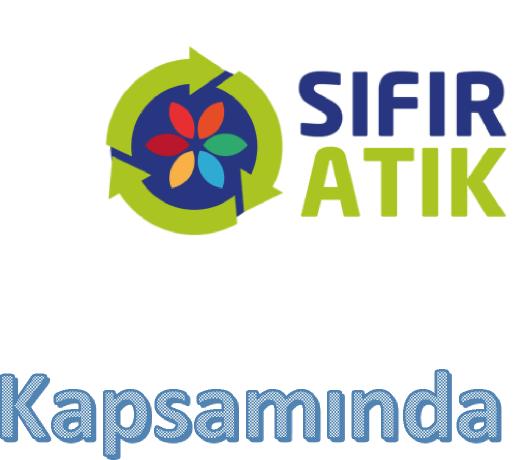 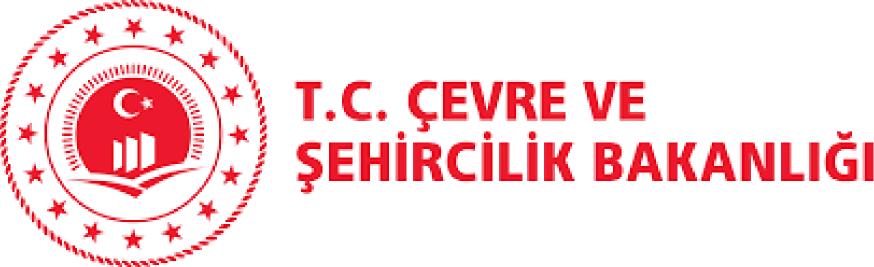 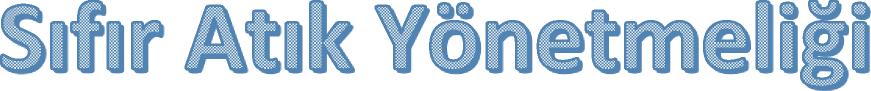 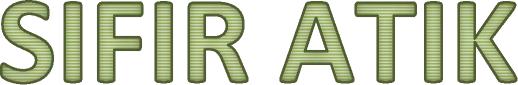 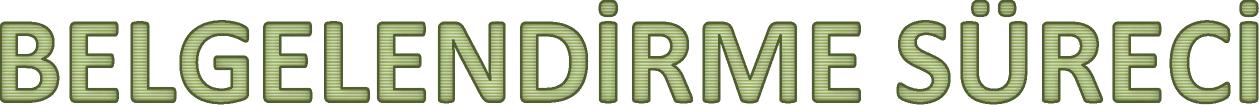 Hazırlayan : Kayseri Çevre Şehircilik İl Müdürlüğü, Çevre Yönetimi ve Denetimi Şube MüdürlüğüSIFIR ATIK BELGESİ ALABİLMEK İÇİN İZLENECEK YOL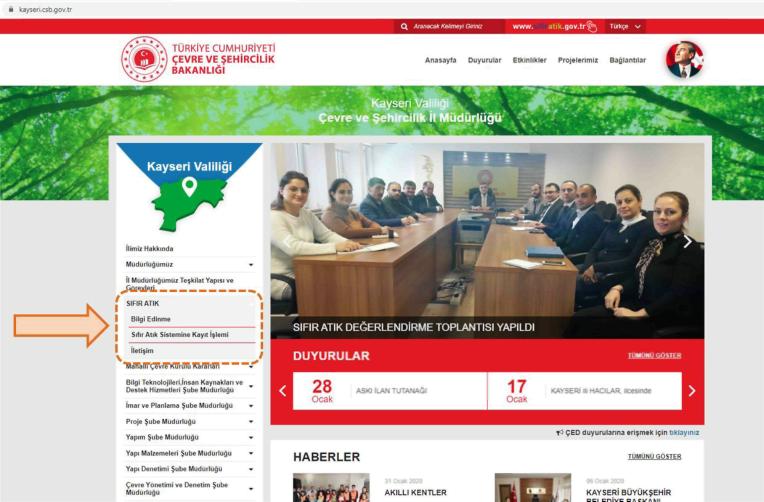 Sıfır Atık ile ilgili her türlü bilgiyeBakanlığımız «https://sifiratik.csb.gov.tr/»adresindenveKayseri Çevre Şehircilik İl Müdürlüğünün«https://kayseri.csb.gov.tr/» internetadresindeki «SIFIR ATIK» başlığı altında yeralan yardımcı dokümanlardan ulaşabilirsiniz.Müdürlüğümüz sayfasında da görebileceğiniz gibi henüz Bakanlığımız Entegre Çevre Bilgi Sistemi(EÇBS) kaydı olmayan kurumların öncelikle bu sisteme kayıt olması gerekmektedir.EÇBS  üzerinden  kayıt  işlemi  tamamlandıktan  sonra  Sıfır  Atık  Bilgi  Sistemi  uygulaması  eklenereksisteme dahil olunması gerekmektedir.Sıfır Atık Yönetmeliği kapsamında yapılacak atık yönetimi çalışmalarının hepsi Sıfır Atık Bilgi Sistemiüzerinden yürütülecektir.EÇBS’ye kayıtlı ve Sıfır Atık Uygulamasını eklemiş bir kurumun izleyeceği yol ilerleyen bölümlerdeanlatılmıştır.KURUM BİLGİLERİ GİRİŞİKurum yetkilisi web tarayıcısında EÇBS’ye vatandaşlık girişinden TC Kimlik No ve e-devlet şifresiile giriş yapılarak “Sıfır Atık Bilgi Sistemi” sayfası açılır.Sıfır Atık Uygulamasına gidilerek gerekli iş ve işlemler tamamlanması gerekmektedir.Sistemde ilk olarak Kurum Bilgileri bölümü düzenlenmelidir. Bu bilgiler doldurulmadan sistemdefaaliyet, vs. ekleme işlemleri yapılamamaktadır.^-    -?■    O       fi   sıfira1ıkbılgısıs.temLcsb.gov.tr4fc SIFIR* a  eDuyurularÂ Duyuru bulunmuyor.Toplam Atıklar ve Kazanımları| KaptCke]	Plasük^kg)   ^^| Cam(kg)   ^^| Mebd(kg)^| OrşaıiL.■:(.■:§)  ^LS Bitkisel Yağ (fcg)  HkS Motor Yağı (kg)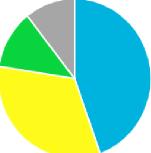 ÇevreveŞehirtılkBa-^ıLışı   ;oşraf E \g S ;:etIei Gen£.Mjdürlüiü-©2020KURUM BİLGİLERİ GİRİŞİBilgilerin  bir  kısmı  sistem  tarafından otomatik  olarak  getirilir.  Doldurulması  gereken  bilgiler eksiksiz olarak doldurulup ve kaydedilmelidir.Çevre ve Şehircilik İl Müdürlüğü dışındaki diğer il müdürlükleri kurum türünü kamu kurum ve kuruluşu olarak seçmelidir.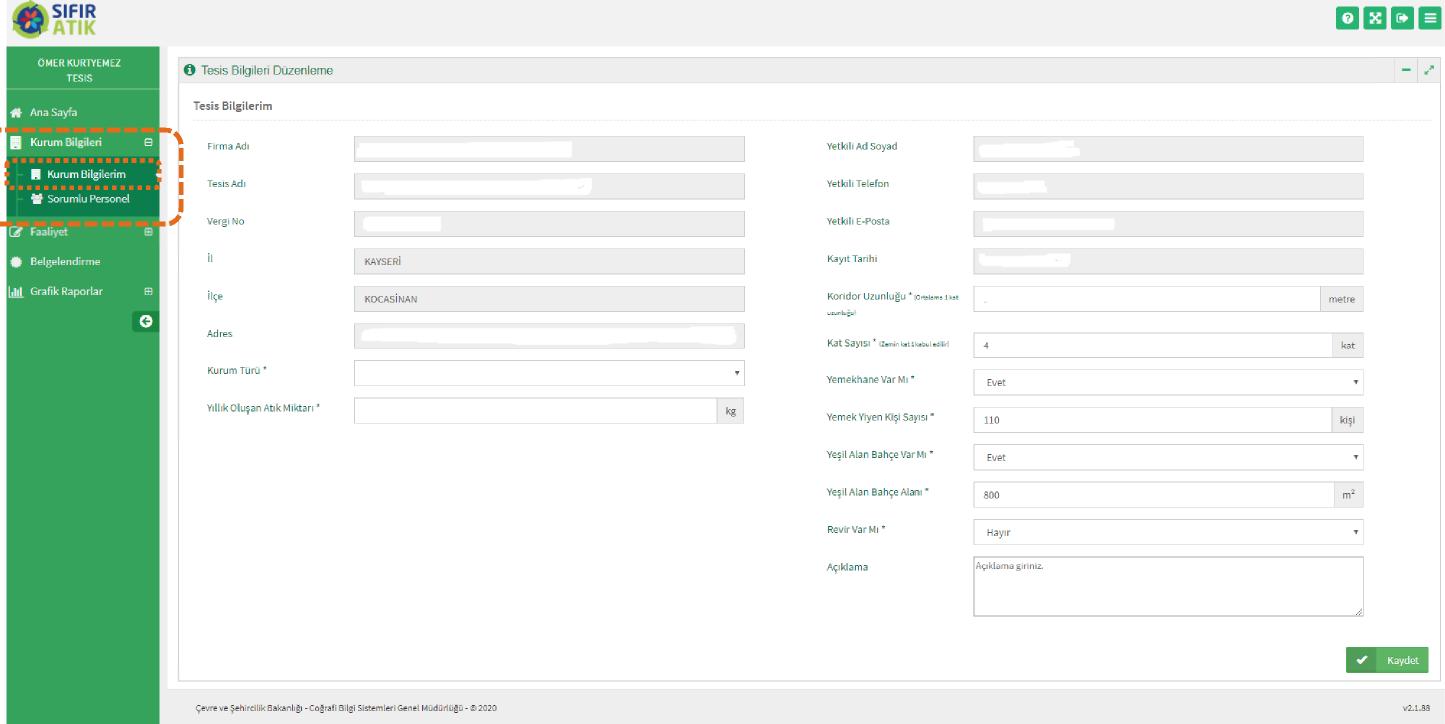 SORUMLU PERSONEL EKLENMESİKurum Bilgileri   bölümünden Sorumlu Personel sekmesi açılır.Yeni Ekle Butonu tıklanır.Personel     bilgilerini     girilir.    (Sıfır    atık     sisteminden     sorumlu,    veri     girişi    yapacakbilgilerinin girilmesi gerekmektedir. Birden fazla sorumlu personel eklenebilir.)personel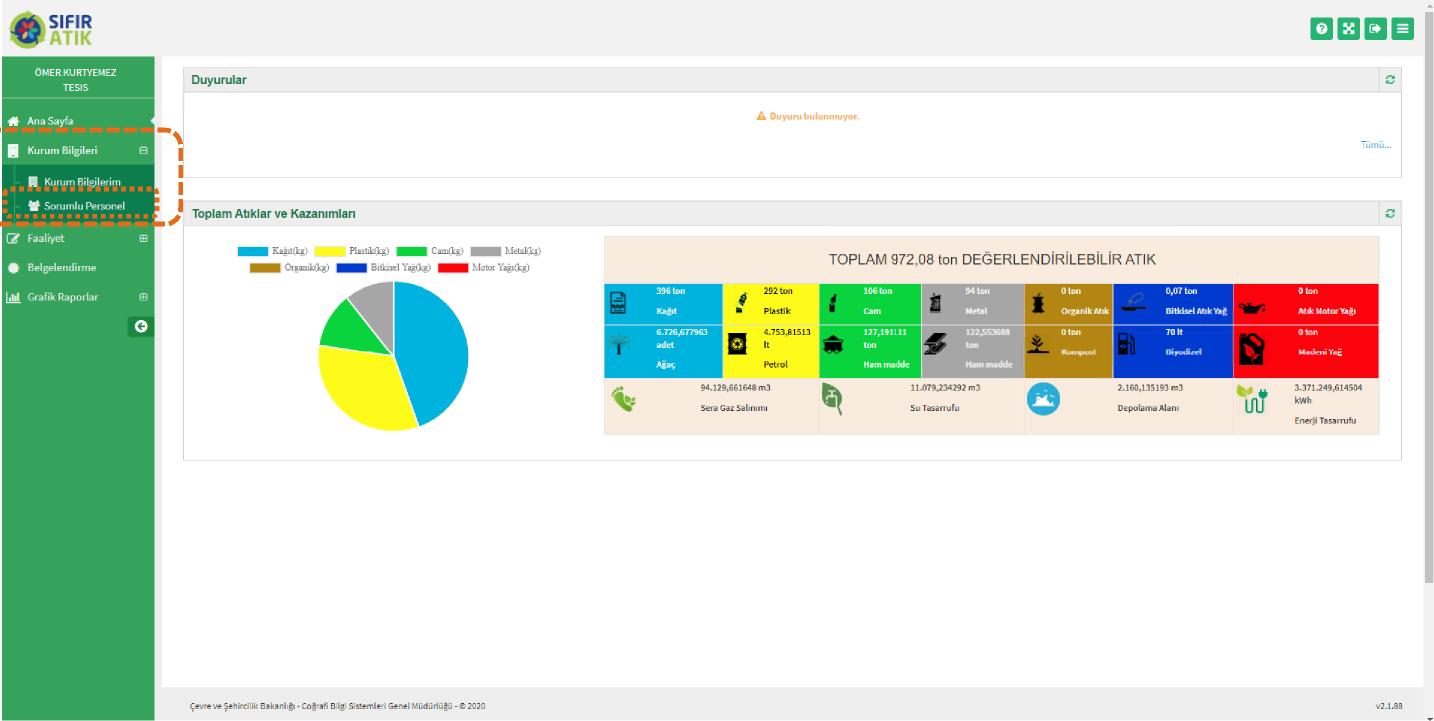 FAALİYET EKLENMESİFaaliyet bölümünden Yeni Faaliyet sekmesi açılır.SIFIR 'ATIKDuyurularA Duyuru bubiToplam Atıklar ve KazanımlarıI Kağflfcg]	PlasnUlcg)   ^^H Camfkg)   ^^H Metalde)■ OrgüEikCkg)  ^^H Bitkisel Yağ(kg)  ^^H Motor Yağı(kg)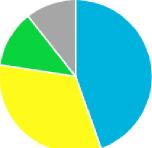 EĞİTİM FAALİYETİ TANIMLAMAKurumda, sıfır atık sistemine geçildiği, ambalaj atıkları ve diğer atıkların ayrı toplandığı, personelinkapalı mekan ayrıştırma kutularını kullanması gerektiği konularını kapsayan bir eğitim yapılmasıgerekmektedir.Eğitim kurum amirleri veya sıfır atık sisteminden sorumlu bir görevli tarafından yapılabilir.Sıfır Atık Yönetmeliği gereği kurumda ikili ayrı toplama sitemi uygulanabilir.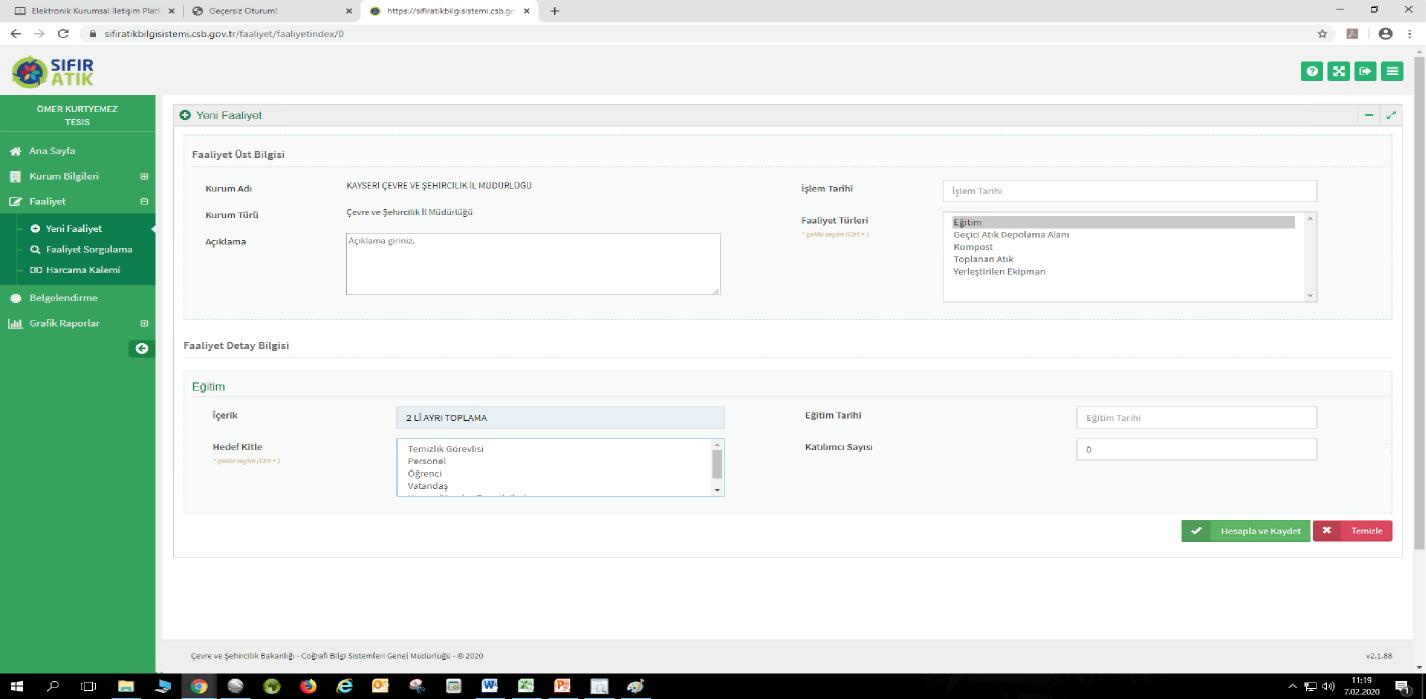 EĞİTİM FAALİYETİ EKLENMESİFaaliyet Türlerinden “Eğitim” faaliyeti seçilir ve  bu  eğitim faaliyeti için “Açıklama, İçerik, Hedef Kitle,Eğitim Tarihi ve Katılımcı Sayısı” bilgileri girilir.Bilgi girişi tamamlanınca Hesapla ve Kaydet butonu ile işlem sonuçlandırılır.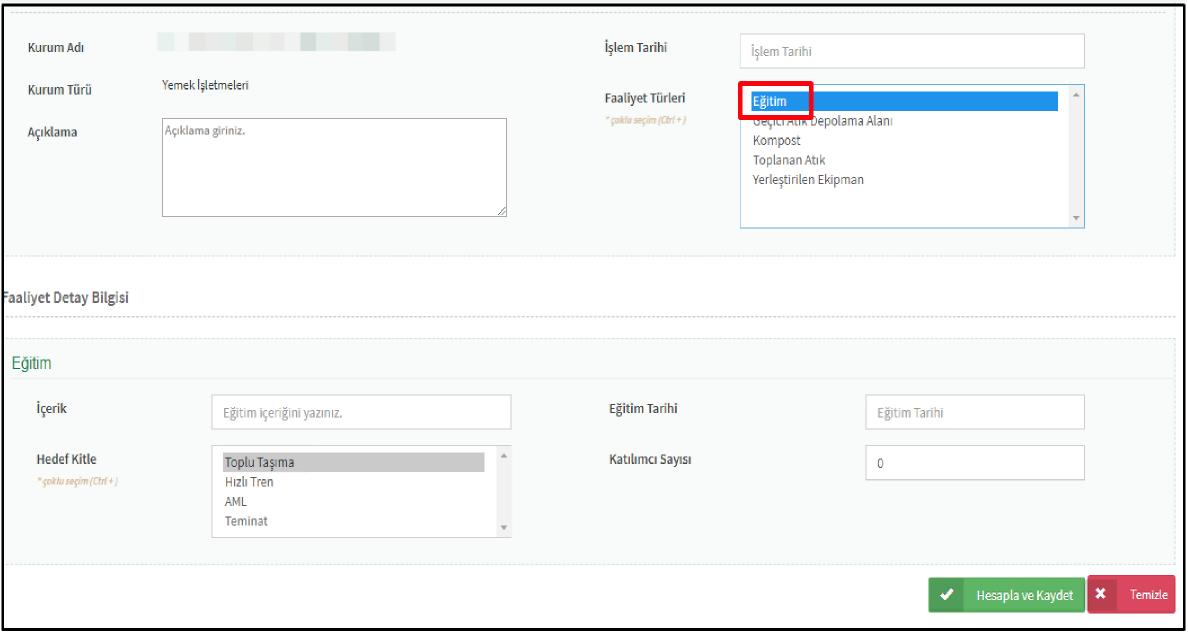 GEÇİCİ ATIK DEPOLAMA ALANI FAALİYETİ EKLENMESİAtık miktarı fazla olan kurum ve kuruluşların gerekli görmeleri halinde geçici depolama alanı oluşturmaları gerekmektedir. Atık miktarı düşük olan kurumlar için kapalı alan içerisinde (örneğin Kapalı otopark) konteynerler içinde atık türlerine göre ayrı konteynerler içerisinde depolanabilir.Faaliyet Türlerinden Geçici Atık Depolama Alanı faaliyeti seçilir.Açıklama ve geçici atık depolama alanının faaliyete geçtiği işlem tarihi bilgileri ile «Geçici Atık Depolama Alanı Var Mı?» ve «Depolanan Atık Türü Sayısı (Adet)» bilgileri girilir.Bilgi girişi tamamlanınca Hesapla ve Kaydet butonu ile işlem sonuçlandırılır.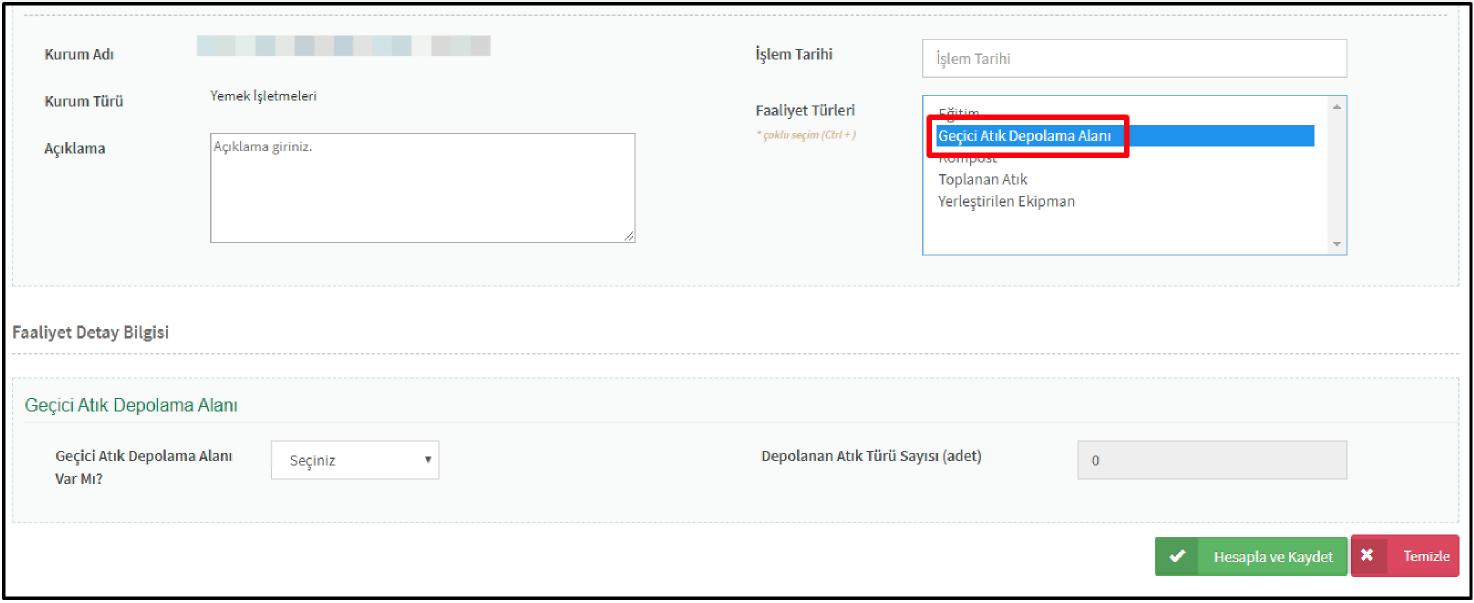 KAYSERİ ÇEVRE VE ŞEHİRCİLİK İL MÜDÜRLÜĞÜ ATIK GEÇİCİ DEPOLAMA ALANI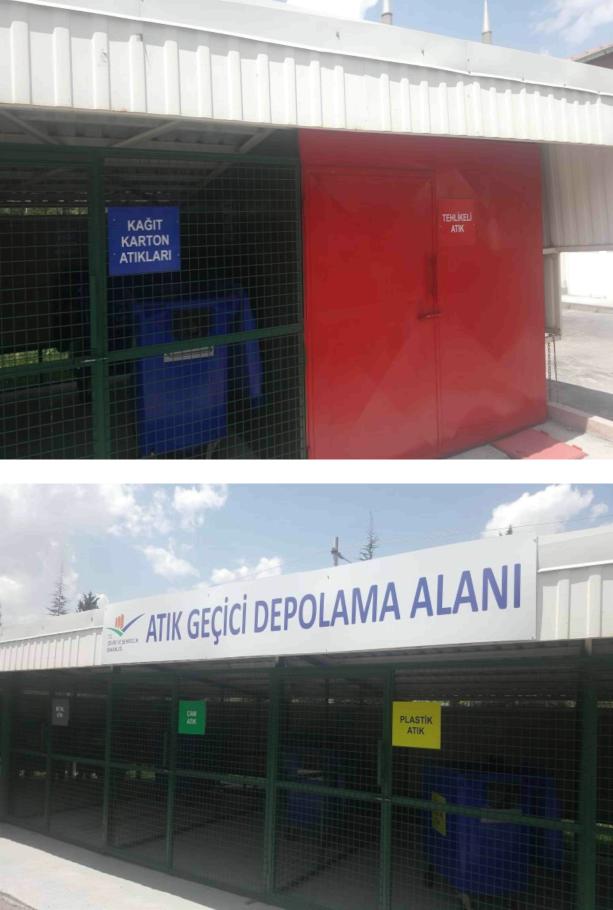 Müdürlüğümüz Hizmet Binasında öncelikle oluşan atık türleri ve miktarları tespit edilmiş, oluşan farklı türdeki atıkların ayrı ayrı geçici depolanması için Atık Geçici Depolama alanı oluşturuldu.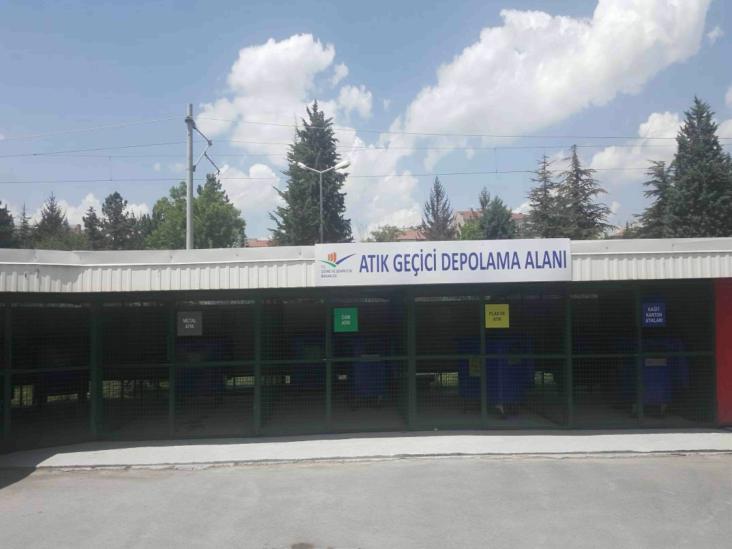 BAZI KURUMLARDAKİ ATIK GEÇİCİ DEPOLAMA ALANI ÖRNEKLERİ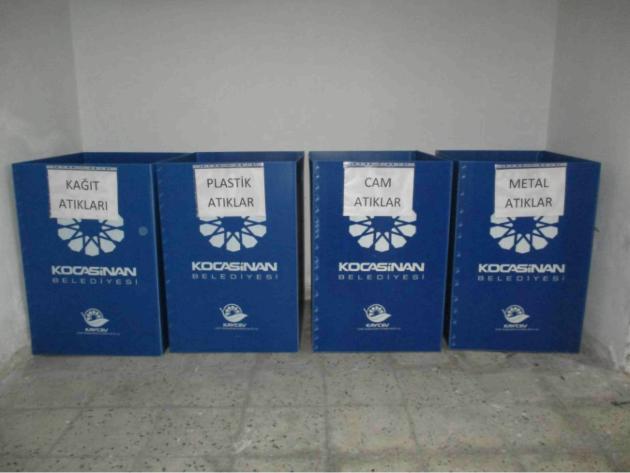 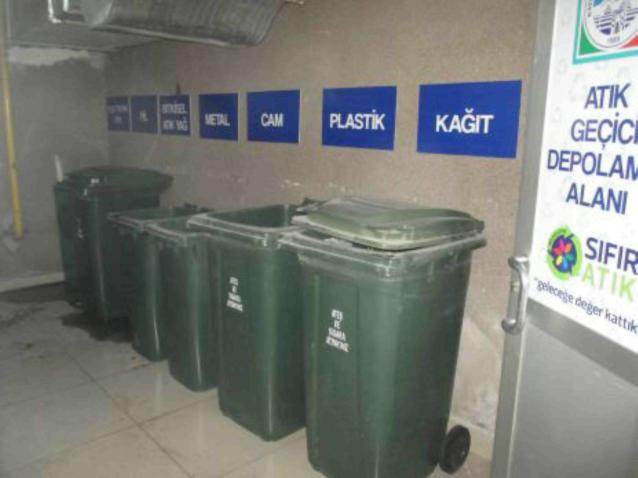 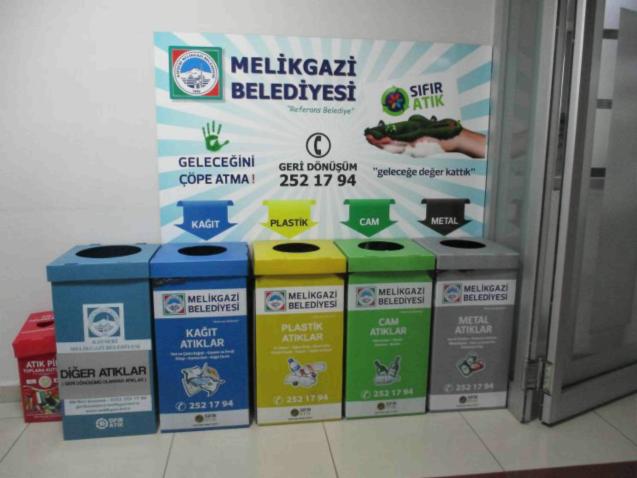 KOMPOST FAALİYETİ EKLENMESİOrganik Atık miktarı   yüksek kurum ve kuruluşlar için (yurtlar, oteller, vb) kompost makinesi veya açıkalan oluşturulmasına öncelik verilmesi gerekir. Organik atıklar İlçe   Belediye Başkanlıkları tarafından birprogram dahilinde   toplanacaktır.Faaliyet Türlerinden “Kompost” faaliyeti seçilir.“Besleme Tarihi, Elde Etme Tarihi, Kompost Yönetimi, Beslenen Miktar (KG), Elde Edilen KompostMiktarı (KG) ve Kapasite (LT./Hafta)” bilgileri ile açıklama ve kompost yapılan işlem tarihi bilgileri girilir.Bilgi girişi tamamlanınca Hesapla ve Kaydet butonu ile işlem sonuçlandırılır.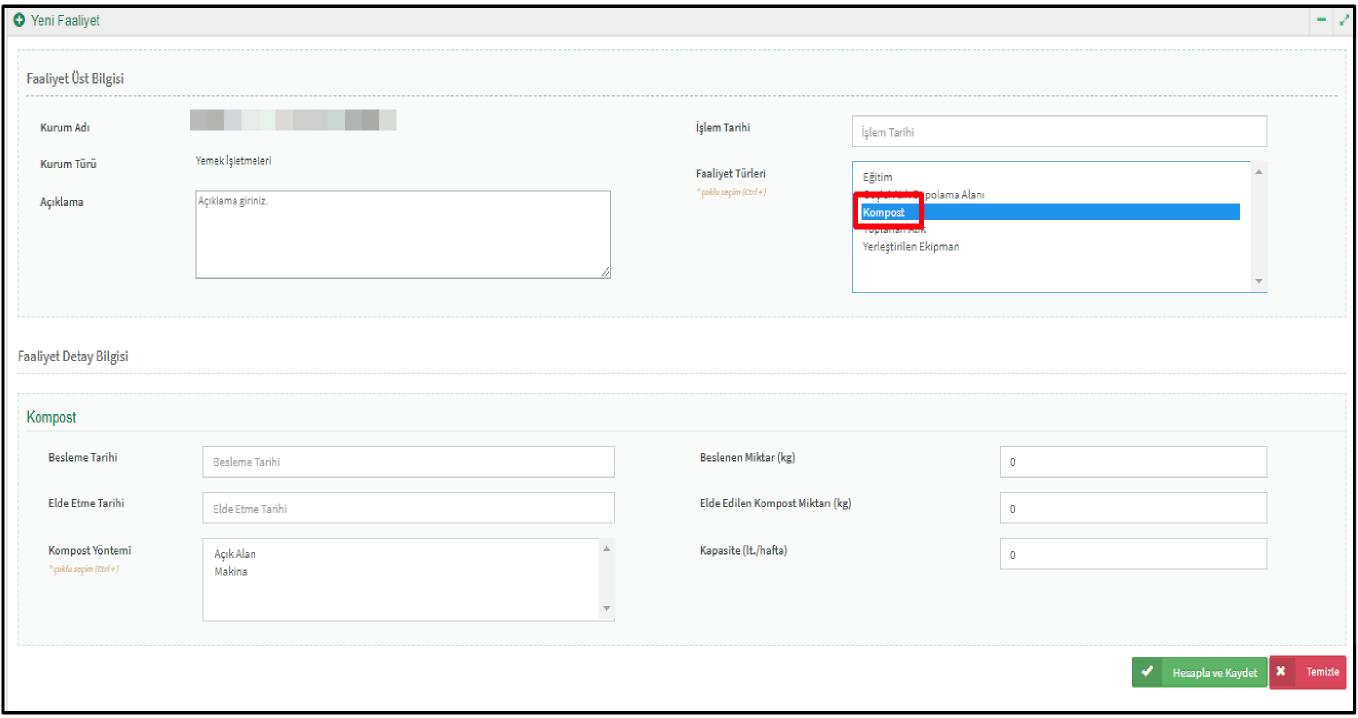 TOPLANAN ATIK FAALİYETİ EKLENMESİFaaliyet Türlerinden “Toplanan Atık” faaliyeti seçilir.“Tarih, Atık Tür, Miktar, Lisans Tesis Teslim Tarihi, Teslim Belgesi” bilgileri ile açıklama ve atık teslimiişlem tarihi bilgileri girilir.Oluşan her atığın bağlı olunan belediyeye veya ilgili lisanslı tesise teslim edilmesi ve her teslimişleminin tutanak ile kayıt altına alınması gerekmektedir. Bu tutanakların Teslim Belgesi kısmınayüklenmesi gerekmektedir. •    Atık teslim tutanakları için Bakanlığımızca belirlenmiş matbu bir tutanak yoktur. Kurumlarda atık türü, atık miktarı, teslim tarihi, teslim eden ve teslim alan kurum bilgileri ile gerekli bilgileri içeren tutanak örnekleri tanzim edilebilir. Bazı belediyelerce teslim tutanakları hazırlanmış olup kurumların bununla ilgili bağlı oldukları belediyelerden bilgi almaları gerekmektedir.Bilgi girişi tamamlanınca Ekle butonu ile faaliyet eklenir ve Hesapla ve Kaydet butonu ile işlemsonuçlandırılır.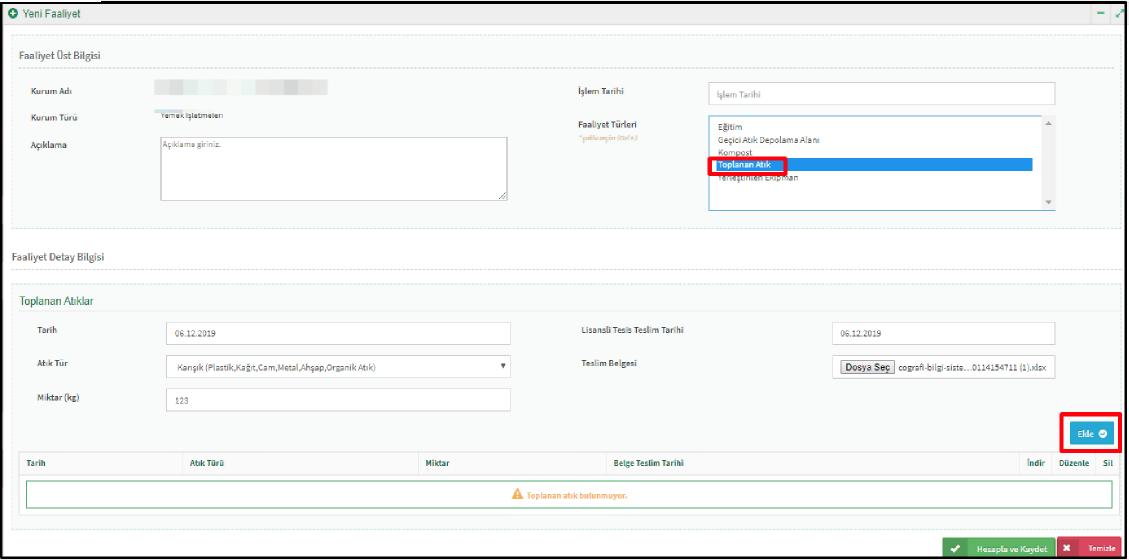 YERLEŞTİRİLEN EKİPMAN FAALİYETİ EKLENMESİFaaliyet Türlerinden “Yerleştirilen Ekipman” faaliyeti seçilir.“Ekipman Türü (kumbara, konteyner), seçilen ekipman türünün Miktar (adet)” bilgileri ile açıklama veyerleştirme işlem tarihi bilgileri girilir.Bu bölüm doldurulmaz ise belge müracaatı yapılamamaktadır.Bilgi girişi tamamlanınca Ekle butonu ile faaliyet eklenir ve Hesapla ve Kaydet butonu ile işlemsonuçlandırılır.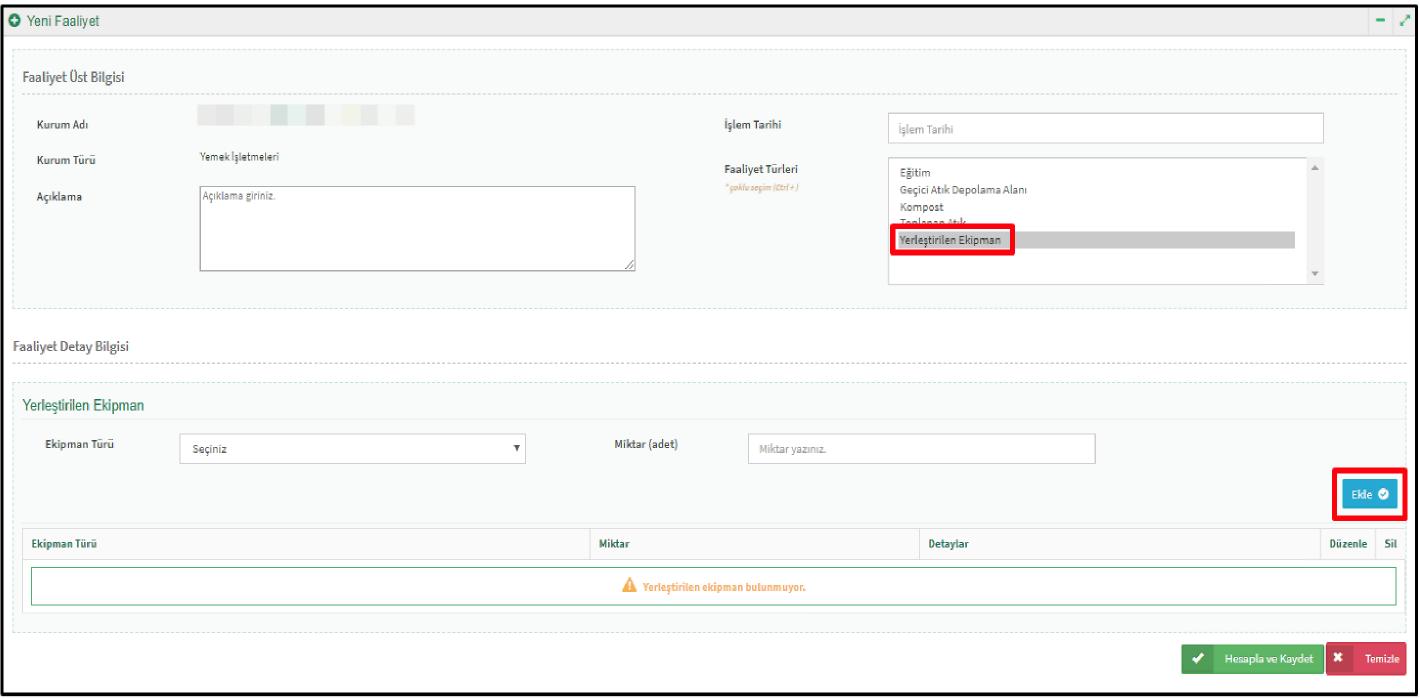 EKLENEN FAALİYETLERİN SORGULANMASI / DETAYLARININ GÖRÜNTÜLENMESİ /DÜZENLENMESİ / SİLİNMESİKurumlarca   eklenen   faaliyetler   ile   ilgili   sorgulama,   detay   görüntüleme,   düzenleme   ve   yanlış   girilen verilerin silinmesi işlemleri Faaliyet bölümü altındaki Faaliyet Sorgulama sekmesinden yapılabilir.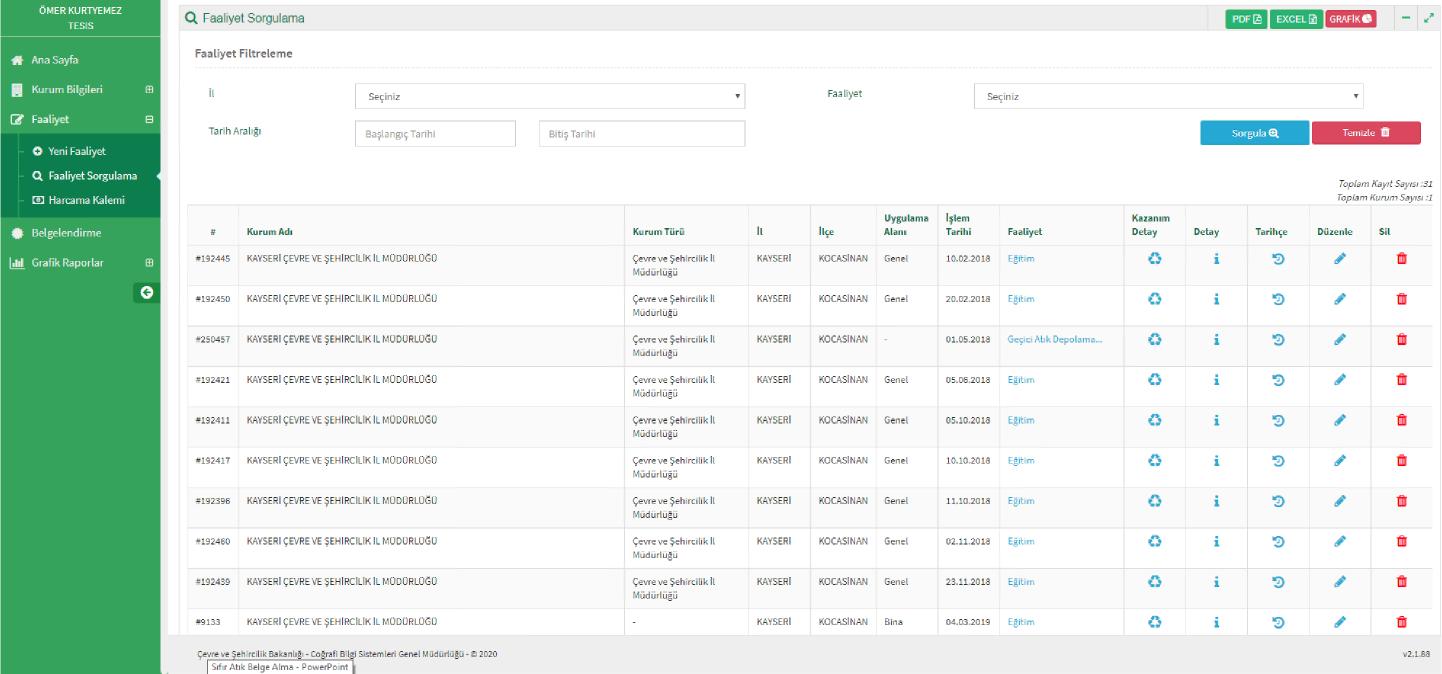 SIFIR ATIK İLE İLGİLİ HARCAMALARIN EKLENMESİFaaliyet menüsünden «Harcama Kalemi» sekmesi seçilir.Harcama Kalemi başlığı altındaki “Yeni Harcama Kalemi” butonu seçilir.Açılan “Harcama Kalemi” formunda “Faaliyet Türü, Tarih, Tutar” bilgileri girilir ve “Kaydet”butonu ile işlem tamamlanır.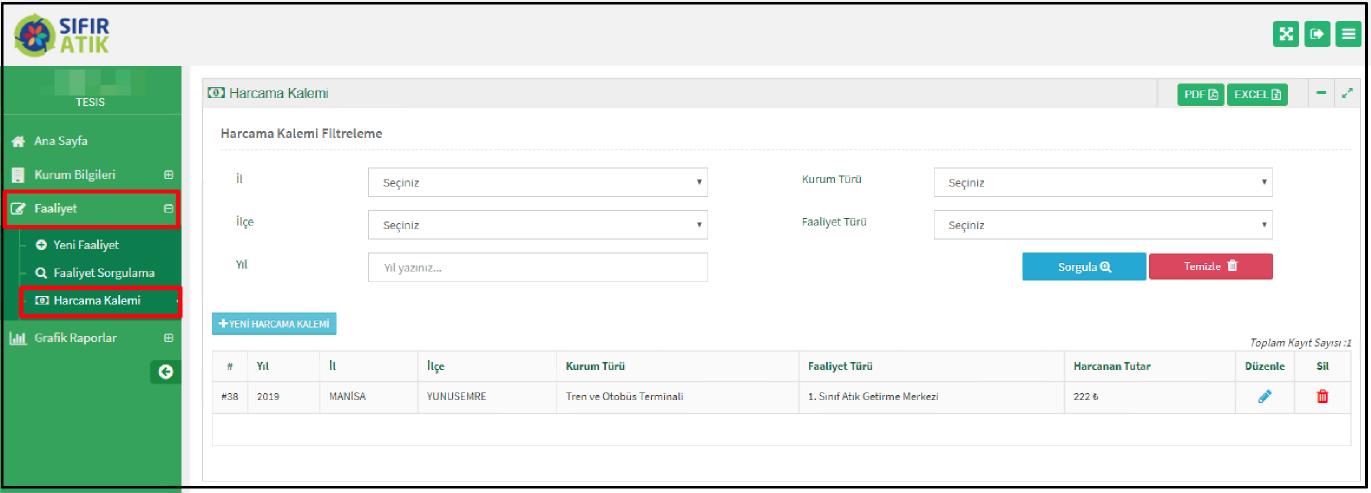 BELGE BAŞVURU İŞLEMİBelgelendirme sekmesi seçilir.Açılan sayfada Yeni Başvuru butonu tıklanır. Bu işlemle doldurulması gerekli bölümlerle ilgilibir sayfa açılır.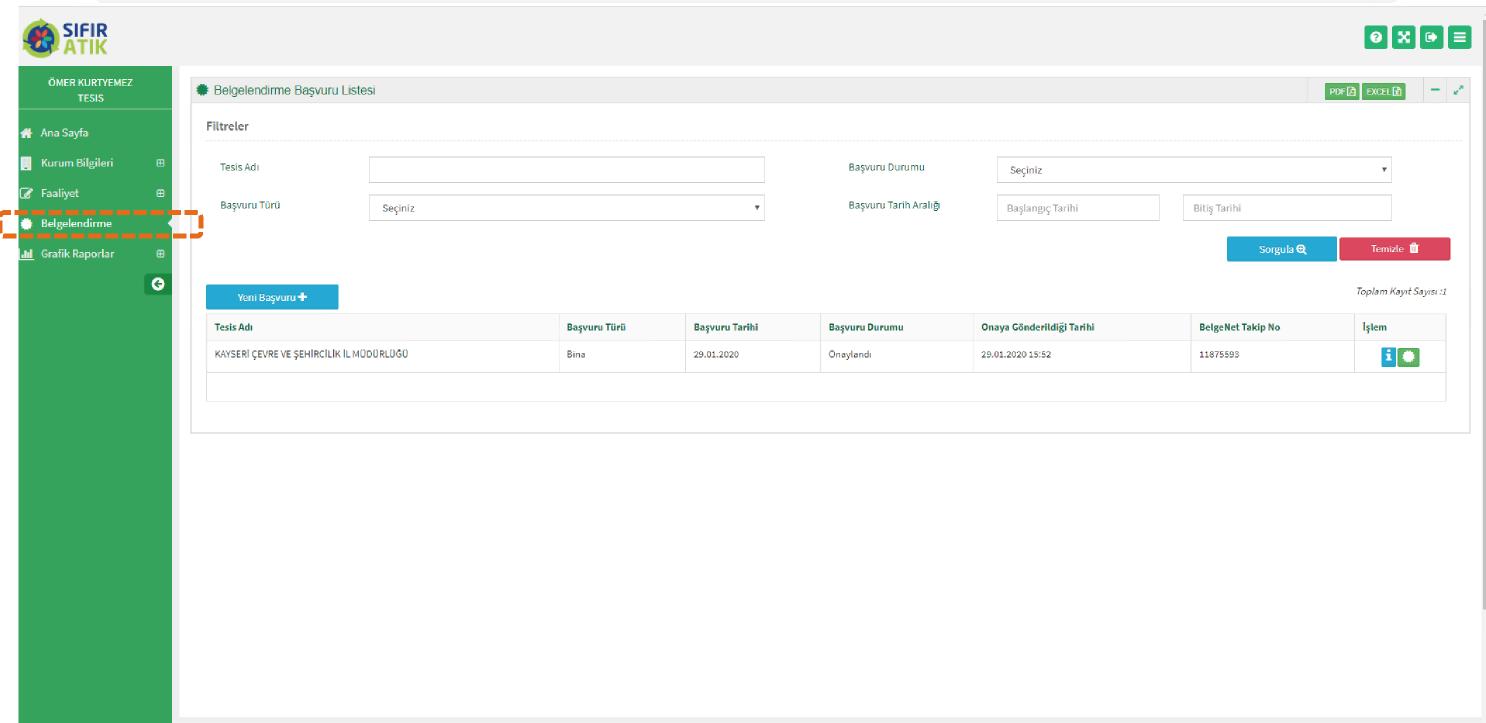 BELGE BAŞVURU İŞLEMİ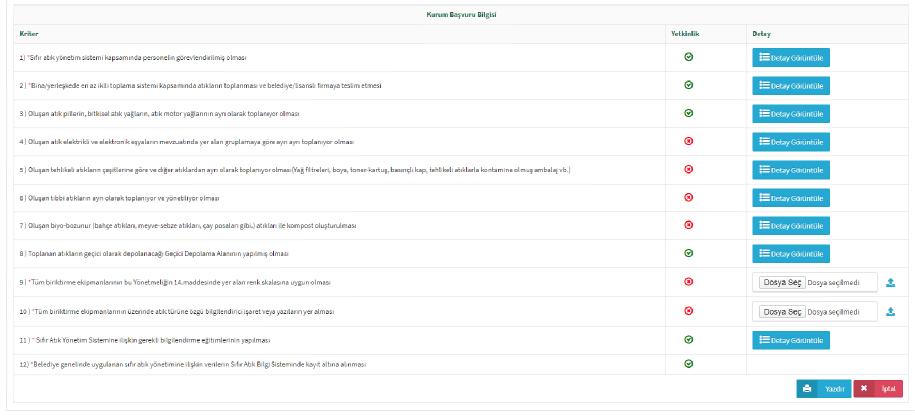 Girilen kurum bilgileri ile eklenen
faaliyetler	sistem	tarafındanotomatik    olarak    getirilir.    Yıldızla
işaretli	yerlerin	mutlakadoldurulmuş	veya	ilgilibelge/bilginin        sisteme       girilmiş olması gerekmektedir.İlgili bölümlere gerekli fotoğraflar yüklenir.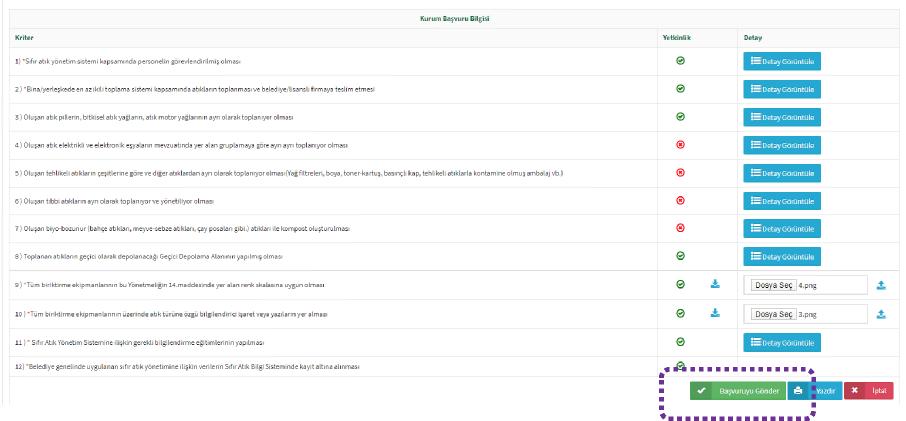 TOPLAM 972,08 ton DEĞERLENDİRİLEBİLİR ATIKTOPLAM 972,08 ton DEĞERLENDİRİLEBİLİR ATIK■-       292torı »        PLastikmmmBm*■iH —_        4.753,Ü1513-     #fiEPetroL■■II   BM%94.12&,EE1643 m3 Sera GazSaunımıfcjv                               11.079,2342£2m3 Su Tasarrufu2.160,13S1&3 nı3 vv                       DepotamaAlanımî3.371.243,614504 kVKhEnerjiTasaiTufİJTOPLAM 972.08 ton DEĞERLENDİRİLEBİLİR ATIKTOPLAM 972.08 ton DEĞERLENDİRİLEBİLİR ATIKTOPLAM 972.08 ton DEĞERLENDİRİLEBİLİR ATIKTOPLAM 972.08 ton DEĞERLENDİRİLEBİLİR ATIKTOPLAM 972.08 ton DEĞERLENDİRİLEBİLİR ATIKTOPLAM 972.08 ton DEĞERLENDİRİLEBİLİR ATIK.       292 ton■     ■*         PLastık106 ton Cami0,07 ton Bitkisel Ab k^ğOtonAtık Motor Yağı__       4.753,&1513,                          [y    itPetroLa# Hjl70 itOtonMadeni YağV»                                     94.129,66164a m3 Sera GazSaunımıfc^                                   11.079,234292 m3 Su Tasarrufufc^                                   11.079,234292 m3 Su Tasarrufu2.160,135193 m3 \f^J                         Dep&lamaAlam2.160,135193 m3 \f^J                         Dep&lamaAlam.,              3.3 71.249,6145 Mınj    twhEıerjiTösarrufu